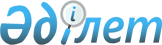 О внесении изменений в решение Качирского районного маслихата (XXIII - сессия, V - созыв) от 26 декабря 2013 года № 1/23 "О бюджете Качирского района на 2014 - 2016 годы"Решение маслихата Качирского района Павлодарской области от 05 ноября 2014 года № 2/37. Зарегистрировано Департаментом юстиции Павлодарской области 14 ноября 2014 года № 4155      Примечание РЦПИ.

      В тексте документа сохранена пунктуация и орфография оригинала.

      В соответствии с пунктом 4 статьи 106 Бюджетного кодекса Республики Казахстан от 4 декабря 2008 года, подпунктом 1) пункта 1 статьи 6 Закона Республики Казахстан «О местном государственном управлении и самоуправлении в Республике Казахстан» от 23 января 2001 года Качирский районный маслихат РЕШИЛ:



      1. Внести в решение Качирского районного маслихата (XXIII - сессия, V - созыв) от 26 декабря 2013 года № 1/23 «О бюджете Качирского района на 2014 - 2016 годы» (зарегистрированное в Реестре государственной регистрации нормативных правовых актов за № 3655, опубликованное 11 января 2014 года в газете «Тереңкөл тынысы» № 2, 18 января 2014 года в газете «Тереңкөл тынысы» № 3, 11 января 2014 года в газете «Заря» № 2, 18 января 2014 года в газете «Заря» № 3) следующие изменения:



      в пункте 1:

      в подпункте 1):

      цифры «2761884» заменить цифрами «2769929»;

      цифры «398781» заменить цифрами «403743»;

      цифры «8298» заменить цифрами «10309»;

      цифры «2838» заменить цифрами «3910»;

      в подпункте 2) цифры «2792447» заменить цифрами «2800491»;

      в подпункте 5) цифры «-80978» заменить цифрами «-80977»;

      в подпункте 6) цифры «80978» заменить цифрами «80977»;



      приложения 1, 5 к указанному решению изложить в новой редакции согласно приложениям 1, 2 к настоящему решению.



      2. Контроль за выполнением настоящего решения возложить на постоянную планово-бюджетную комиссию районного маслихата.



      3. Настоящее решение вводится в действие с 1 января 2014 года.      Председатель сессии                        М. Дуйсекенов      Секретарь Качирского

      районного маслихата                        С. Баяндинов

Приложение 1       

к решению Качирского    

районного маслихата    

(внеочередная        

XXXVІI – сессия, V - созыв) 

от 05 ноября 2014 года № 2/37Приложение 1        

к решению Качирского     

районного маслихата     

(XXIII - сессия, V - созыв) 

от 26 декабря 2013 года № 1/23 РАЙОННЫЙ БЮДЖЕТ на 2014 год

Приложение 2       

к решению Качирского    

районного маслихата    

(внеочередная       

XXXVІI – сессия, V-созыв) 

от 05 ноября 2014 года № 2/37Приложение 5        

к решению Качирского     

районного маслихата     

(XXIII - сессия, V - созыв)  

от 26 декабря 2013 года № 1/23 Перечень бюджетных программ сельского

поселкового бюджета на 2014 – 2016 годы
					© 2012. РГП на ПХВ «Институт законодательства и правовой информации Республики Казахстан» Министерства юстиции Республики Казахстан
				КатегорияКатегорияКатегорияКатегорияСумма (тысяч тенге)КлассКлассКлассСумма (тысяч тенге)ПодклассПодклассСумма (тысяч тенге)НаименованиеСумма (тысяч тенге)12345I. ДОХОДЫ2 769 9291НАЛОГОВЫЕ ПОСТУПЛЕНИЯ403 74301Подоходный налог153 9562Индивидуальный подоходный налог153 95603Социальный налог125 9161Социальный налог125 91604Налоги на собственность115 1691Налоги на имущество713103Земельный налог34154Налог на транспортные средства25 9445Единый земельный налог14 50005Внутренние налоги на товары, работы и услуги6 1762Акцизы1 9103Поступление за использование природных и других ресурсов1 4904Сборы за ведение предпринимательской и профессиональной деятельности2 77608Обязательные платежи, взимаемые за совершение юридически значимых действий и (или) выдачу документов уполномоченными на то государственными органами или должностными лицами2 5261Государственная пошлина2 5262НЕНАЛОГОВЫЕ ПОСТУПЛЕНИЯ10 30901Доходы от государственной собственности3 3375Доходы от аренды имущества, находящегося в государственной собственности3 3257Вознаграждения по кредитам, выданным из государственного бюджета1206Прочие неналоговые поступления6 9721Прочие неналоговые поступления6 9723ПОСТУПЛЕНИЯ ОТ ПРОДАЖИ ОСНОВНОГО КАПИТАЛА3 91001Продажа государственного имущества, закрепленного за государственными учреждениями9701Продажа государственного имущества, закрепленного за государственными учреждениями97003Продажа земли и нематериальных активов2 9401Продажа земли21002Продажа нематериальных активов8404ПОСТУПЛЕНИЯ ТРАНСФЕРТОВ2 351 96702Трансферты из вышестоящих органов государственного управления2 351 9672Трансферты из областного бюджета2 351 967Функциональная группаФункциональная группаФункциональная группаФункциональная группаФункциональная группаСумма (тыс. тенге)Функциональная подгруппаФункциональная подгруппаФункциональная подгруппаФункциональная подгруппаСумма (тыс. тенге)Администратор бюджетных программАдминистратор бюджетных программАдминистратор бюджетных программСумма (тыс. тенге)ПрограммаПрограммаСумма (тыс. тенге)НаименованиеСумма (тыс. тенге)123456II. ЗАТРАТЫ2 800 49101Государственные услуги общего характера292 4701Представительные, исполнительные и другие органы, выполняющие общие функции государственного управления261 391112Аппарат маслихата района (города областного значения)13 653001Услуги по обеспечению деятельности маслихата района (города областного значения)13 653122Аппарат акима района (города областного значения)75 344001Услуги по обеспечению деятельности акима района (города областного значения)69 055003Капитальные расходы государственного органа6 289123Аппарат акима района в городе, города районного значения, поселка, села, сельского округа172 394001Услуги по обеспечению деятельности акима района в городе, города районного значения, поселка, села, сельского округа144 000022Капитальные расходы государственного органа26 057032Капитальные расходы подведомственных государственных учреждений и организаций2 3372Финансовая деятельность16 396452Отдел финансов района (города областного значения)16 396001Услуги по реализации государственной политики в области исполнения бюджета района (города областного значения) и управления коммунальной собственностью района (города областного значения)15 334003Проведение оценки имущества в целях налогообложения818010Приватизация, управление коммунальным имуществом, постприватизационная деятельность и регулирование споров, связанных с этим99018Капитальные расходы государственного органа1455Планирование и статистическая деятельность14 683453Отдел экономики и бюджетного планирования района (города областного значения)14 683001Услуги по реализации государственной политики в области формирования и развития экономической политики, системы государственного планирования и управления района (города областного значения)13 466004Капитальные расходы государственного органа1 21702Оборона6 9271Военные нужды6 927122Аппарат акима района (города областного значения)6 927005Мероприятия в рамках исполнения всеобщей воинской обязанности6 92703Общественный порядок, безопасность, правовая, судебная, уголовно-исполнительная деятельность1809Прочие услуги в области общественного порядка и безопасности180458Отдел жилищно-коммунального хозяйства, пассажирского транспорта и автомобильных дорог района (города областного значения)180021Обеспечение безопасности дорожного движения в населенных пунктах18004Образование1 803 7471Дошкольное воспитание и обучение237 068123Аппарат акима района в городе, города районного значения, поселка, села, сельского округа142 461004Обеспечение деятельности организаций дошкольного воспитания и обучения108 582041Реализация государственного образовательного заказа в дошкольных организациях образования33 879464Отдел образования района (города областного значения)94 607040Реализация государственного образовательного заказа в дошкольных организациях образования94 6072Начальное, основное среднее и общее среднее образование1 439 737123Аппарат акима района в городе, города районного значения, поселка, села, сельского округа9 608005Организация бесплатного подвоза учащихся до школы и обратно в сельской местности9 608464Отдел образования района (города областного значения)1 430 129003Общеобразовательное обучение1 381 251006Дополнительное образование для детей48 8789Прочие услуги в области образования126 942464Отдел образования района (города областного значения)55 629001Услуги по реализации государственной политики на местном уровне в области образования8 868005Приобретение и доставка учебников, учебно-методических комплексов для государственных учреждений образования района (города областного значения)12 657007Проведение школьных олимпиад, внешкольных мероприятий и конкурсов районного (городского) масштаба7 445015Ежемесячная выплата денежных средств опекунам (попечителям) на содержание ребенка-сироты (детей-сирот), и ребенка (детей), оставшегося без попечения родителей11 145067Капитальные расходы подведомственных государственных учреждений и организаций15 514472Отдел строительства, архитектуры и градостроительства района (города областного значения)71 313037Строительство и реконструкция объектов образования71 31306Социальная помощь и социальное обеспечение108 2312Социальная помощь89 346451Отдел занятости и социальных программ района (города областного значения)89 346002Программа занятости12 038004Оказание социальной помощи на приобретение топлива специалистам здравоохранения, образования, социального обеспечения, культуры, спорта и ветеринарии в сельской местности в соответствии с законодательством Республики Казахстан6 118007Социальная помощь отдельным категориям нуждающихся граждан по решениям местных представительных органов35 339010Материальное обеспечение детей-инвалидов, воспитывающихся и обучающихся на дому890014Оказание социальной помощи нуждающимся гражданам на дому25 463016Государственные пособия на детей до 18 лет4 766017Обеспечение нуждающихся инвалидов обязательными гигиеническими средствами и предоставление услуг специалистами жестового языка, индивидуальными помощниками в соответствии с индивидуальной программой реабилитации инвалида4 7329Прочие услуги в области социальной помощи и социального обеспечения18 885451Отдел занятости и социальных программ района (города областного значения)18 885001Услуги по реализации государственной политики на местном уровне в области обеспечения занятости и реализации социальных программ для населения17 639011Оплата услуг по зачислению, выплате и доставке пособий и других социальных выплат1 24607Жилищно-коммунальное хозяйство94 4511Жилищное хозяйство23 295123Аппарат акима района в городе, города районного значения, поселка, села, сельского округа4 626007Организация сохранения государственного жилищного фонда города районного значения, поселка, села, сельского округа3 703027Ремонт и благоустройство объектов в рамках развития городов и сельских населенных пунктов по Дорожной карте занятости 2020923458Отдел жилищно-коммунального хозяйства, пассажирского транспорта и автомобильных дорог района (города областного значения)5 714004Обеспечение жильем отдельных категорий граждан5 211041Ремонт и благоустройство объектов в рамках развития городов и сельских населенных пунктов по Дорожной карте занятости 2020503464Отдел образования района (города областного значения)5 445026Ремонт объектов в рамках развития городов и сельских населенных пунктов по Дорожной карте занятости 20205 445472Отдел строительства, архитектуры и градостроительства района (города областного значения)7 510072Строительство и (или) приобретение служебного жилища, развитие и (или) приобретение инженерно-коммуникационной инфраструктуры и строительство, приобретение, достройка общежитий для молодежи в рамках Дорожной карты занятости 20207 5102Коммунальное хозяйство39 947458Отдел жилищно-коммунального хозяйства, пассажирского транспорта и автомобильных дорог района (города областного значения)38 107012Функционирование системы водоснабжения и водоотведения38 107472Отдел строительства, архитектуры и градостроительства района (города областного значения)1 840006Развитие системы водоснабжения и водоотведения1 8403Благоустройство населенных пунктов31 209123Аппарат акима района в городе, города районного значения, поселка, села, сельского округа24 209008Освещение улиц населенных пунктов13 861009Обеспечение санитарии населенных пунктов2 679010Содержание мест захоронений и погребение безродных500011Благоустройство и озеленение населенных пунктов7 169458Отдел жилищно-коммунального хозяйства, пассажирского транспорта и автомобильных дорог района (города областного значения)7 000016Обеспечение санитарии населенных пунктов7 00008Культура, спорт, туризм и информационное пространство218 1481Деятельность в области культуры128 396123Аппарат акима района в городе, города районного значения, поселка, села, сельского округа92 366006Поддержка культурно-досуговой работы на местном уровне92 366455Отдел культуры и развития языков района (города областного значения)36 030003Поддержка культурно-досуговой работы36 0302Спорт15 633465Отдел физической культуры и спорта района (города областного значения)12 248001Услуги по реализации государственной политики на местном уровне в сфере физической культуры и спорта6 168004Капитальные расходы государственного органа150006Проведение спортивных соревнований на районном (города областного значения) уровне3 543007Подготовка и участие членов сборных команд района (города областного значения) по различным видам спорта на областных спортивных соревнованиях2 087032Капитальные расходы подведомственных государственных учреждений и организаций300472Отдел строительства, архитектуры и градостроительства района (города областного значения)3 385008Развитие объектов спорта3 3853Информационное пространство44 852455Отдел культуры и развития языков района (города областного значения)30 040006Функционирование районных (городских) библиотек27 050007Развитие государственного языка и других языков народа Казахстана2 990456Отдел внутренней политики района (города областного значения)14 812002Услуги по проведению государственной информационной политики через газеты и журналы12 856005Услуги по проведению государственной информационной политики через телерадиовещание1 9569Прочие услуги по организации культуры, спорта, туризма и информационного пространства29 267455Отдел культуры и развития языков района (города областного значения)10 961001Услуги по реализации государственной политики на местном уровне в области развития языков и культуры8 730032Капитальные расходы подведомственных государственных учреждений и организаций2 231456Отдел внутренней политики района (города областного значения)18 306001Услуги по реализации государственной политики на местном уровне в области информации, укрепления государственности и формирования социального оптимизма граждан6 7 59003Реализация мероприятий в сфере молодежной политики11 54710Сельское, водное, лесное, рыбное хозяйство, особо охраняемые природные территории, охрана окружающей среды и животного мира, земельные отношения90 1531Сельское хозяйство33 259453Отдел экономики и бюджетного планирования района (города областного значения)7 910099Реализация мер по оказанию социальной поддержки специалистов7 910472Отдел строительства, архитектуры и градостроительства района (города областного значения)12 500010Развитие объектов сельского хозяйства12 500473Отдел ветеринарии района (города областного значения)12 849001Услуги по реализации государственной политики на местном уровне в сфере ветеринарии7 678006Организация санитарного убоя больных животных3 566007Организация отлова и уничтожения бродячих собак и кошек1 6056Земельные отношения21 242463Отдел земельных отношений района (города областного значения)21 242001Услуги по реализации государственной политики в области регулирования земельных отношений на территории района (города областного значения)7 963004Организация работ по зонированию земель5 845006Землеустройство, проводимое при установлении границ районов, городов областного значения, районного значения, сельских округов, поселков сел6 944007Капитальные расходы государственного органа4909Прочие услуги в области сельского, водного, лесного, рыбного хозяйства, охраны окружающей среды и земельных отношений35 652473Отдел ветеринарии района (города областного значения)35 652011Проведение противоэпизоотических мероприятий35 65211Промышленность, архитектурная, градостроительная и строительная деятельность8 5282Архитектурная, градостроительная и строительная деятельность8 528472Отдел строительства, архитектуры и градостроительства района (города областного значения)8 528001Услуги по реализации государственной политики в области строительства, архитектуры и градостроительства на местном уровне8 348015Капитальные расходы государственного органа18012Транспорт и коммуникации99 7551Автомобильный транспорт94 031123Аппарат акима района в городе, города районного значения, поселка, села, сельского округа9 651013Обеспечение функционирования автомобильных дорог в городах районного значения, поселках, селах, сельских округах9 651458Отдел жилищно-коммунального хозяйства, пассажирского транспорта и автомобильных дорог района (города областного значения)84 380023Обеспечение функционирования автомобильных дорог11 000045Капитальный и средний ремонт автомобильных дорог районного значения и улиц населенных пунктов73 3809Прочие услуги в сфере транспорта и коммуникаций5 724458Отдел жилищно-коммунального хозяйства, пассажирского транспорта и автомобильных дорог района (города областного значения)5 724024Организация внутрипоселковых (внутригородских), пригородных внутрирайонных общественных пассажирских перевозок5 72413Прочие56 2233Поддержка предпринимательской деятельности и защита конкуренции381454Отдел предпринимательства и сельского хозяйства района (города областного значения)381006Поддержка предпринимательской деятельности3819Прочие55 842123Аппарат акима района в городе, города районного значения, поселка, села, сельского округа6 910040Реализация мер по содействию экономическому развитию регионов в рамках Программы «Развитие регионов»6 910452Отдел финансов района (города областного значения)8 253012Резерв местного исполнительного органа района (города областного значения)8 253454Отдел предпринимательства и сельского хозяйства района (города областного значения)16 551001Услуги по реализации государственной политики на местном уровне в области развития предпринимательства, сельского хозяйства16 346007Капитальные расходы государственного органа205458Отдел жилищно-коммунального хозяйства, пассажирского транспорта и автомобильных дорог района (города областного значения)8 587001Услуги по реализации государственной политики на местном уровне в области жилищно-коммунального хозяйства, пассажирского транспорта и автомобильных дорог8 437013Капитальные расходы государственного органа150464Отдел образования района (города областного значения)15 541041Реализация мер по содействию экономическому развитию регионов в рамках Программы «Развитие регионов»15 54114Обслуживание долга12 1Обслуживание долга12452Отдел финансов района (города областного значения)12013Обслуживание долга местных исполнительных органов по выплате вознаграждений и иных платежей по займам из областного бюджета1215Трансферты21 6661Трансферты21 666452Отдел финансов района (города областного значения)21 666006Возврат неиспользованных (недоиспользованных) целевых трансфертов5 299016Возврат, использованных не по целевому назначению целевых трансфертов16 367III. ЧИСТОЕ БЮДЖЕТНОЕ КРЕДИТОВАНИЕ50 415Бюджетные кредиты58 33810Сельское, водное, лесное, рыбное хозяйство, особо охраняемые природные территории, охрана окружающей среды и животного мира, земельные отношения58 3381Сельское хозяйство58 338453Отдел экономики и бюджетного планирования района (города областного значения)58 338006Бюджетные кредиты для реализации мер социальной поддержки специалистов58 3385Погашение бюджетных кредитов7 92301Погашение бюджетных кредитов7 9231Погашение бюджетных кредитов, выданных из государственного бюджета7 923IV. САЛЬДО ПО ОПЕРАЦИЯМ С ФИНАНСОВЫМИ АКТИВАМИ0V. ДЕФИЦИТ (ПРОФИЦИТ) БЮДЖЕТА- 80 977VI. ФИНАНСИРОВАНИЕ ДЕФИЦИТА (ИСПОЛЬЗОВАНИЕ ПРОФИЦИТА) БЮДЖЕТА80 977Функциональная группаФункциональная группаФункциональная группаФункциональная группаФункциональная группаФункциональная подгруппаФункциональная подгруппаФункциональная подгруппаФункциональная подгруппаАдминистратор бюджетной программыАдминистратор бюджетной программыАдминистратор бюджетной программыПрограммаПрограммаНаименование1234501Государственные услуги общего характера1Представительные, исполнительные и другие органы, выполняющие общие функции государственного управления123Аппарат акима района в городе, города районного значения, поселка, села, сельского округа001Услуги по обеспечению деятельности акима района в городе, города районного значения, поселка, села, сельского округаАппарат акима Байконысского сельского округаАппарат акима Берегового сельского округаАппарат акима Бобровского сельского округаАппарат акима Верненского сельского округаАппарат акима Воскресенского сельского округаАппарат акима Жана-Курлусского сельского округаАппарат акима Ивановского сельского округаАппарат акима Теренкольского сельского округаАппарат акима Калиновского сельского округаАппарат акима Песчанского сельского округаАппарат акима Октябрьского сельского округаАппарат акима Федоровского сельского округа022Капитальные расходы государственного органаАппарат акима Байконысского сельского округаАппарат акима Берегового сельского округаАппарат акима Бобровского сельского округаАппарат акима Верненского сельского округаАппарат акима Воскресенского сельского округаАппарат акима Жана-Курлусского сельского округаАппарат акима Ивановского сельского округаАппарат акима Теренкольского сельского округаАппарат акима Калиновского сельского округаАппарат акима Песчанского сельского округаАппарат акима Октябрьского сельского округаАппарат акима Федоровского сельского округа032Капитальные расходы подведомственных государственных учреждений и организацийАппарат акима Песчанского сельского округаАппарат акима Байконысского сельского округаАппарат акима Верненского сельского округаАппарат акима Жана-Курлусского сельского округаАппарат акима Октябрьского сельского округа04Образование1Дошкольное воспитание и обучение123Аппарат акима района в городе, города районного значения, поселка, села, сельского округа004Обеспечение деятельности организаций дошкольного воспитания и обученияАппарат акима Теренкольского сельского округаАппарат акима Песчанского сельского округа041Реализация государственного образовательного заказа в дошкольных организациях образованияАппарат акима Теренкольского сельского округаАппарат акима Песчанского сельского округа2Начальное, основное среднее и общее среднее образование123Аппарат акима района в городе, города районного значения, поселка, села, сельского округа005Организация бесплатного подвоза учащихся до школы и обратно в сельской местностиАппарат акима Берегового сельского округаАппарат акима Верненского сельского округаАппарат акима Воскресенского сельского округаАппарат акима Жана-Курлусского сельского округаАппарат акима Ивановского сельского округаАппарат акима Теренкольского сельского округаАппарат акима Калиновского сельского округаАппарат акима Песчанского сельского округаАппарат акима Октябрьского сельского округаАппарат акима Федоровского сельского округа07Жилищно-коммунальное хозяйство1Жилищное хозяйство123Аппарат акима района в городе, города районного значения, поселка, села, сельского округа007Организация сохранения государственного жилищного фонда города районного значения, поселка, села, сельского округаАппарат акима Теренкольского сельского округаАппарат акима Октябрьского сельского округа027Ремонт и благоустройство объектов в рамках развития городов и сельских населенных пунктов по Дорожной карте занятости 2020Аппарат акима Байконысского сельского округаАппарат акима Песчанского сельского округа3Благоустройство населенных пунктов123Аппарат акима района в городе, города районного значения, поселка, села, сельского округа008Освещение улиц населенных пунктовАппарат акима Байконысского сельского округаАппарат акима Берегового сельского округаАппарат акима Бобровского сельского округаАппарат акима Верненского сельского округаАппарат акима Воскресенского сельского округаАппарат акима Жана-Курлусского сельского округаАппарат акима Ивановского сельского округаАппарат акима Теренкольского сельского округаАппарат акима Калиновского сельского округаАппарат акима Песчанского сельского округаАппарат акима Октябрьского сельского округаАппарат акима Федоровского сельского округа009Обеспечение санитарии населенных пунктовАппарат акима Теренкольского сельского округа010Содержание мест захоронений и погребение безродныхАппарат акима Теренкольского сельского округа011Благоустройство и озеленение населенных пунктовАппарат акима Байконысского сельского округаАппарат акима Берегового сельского округаАппарат акима Бобровского сельского округаАппарат акима Верненского сельского округаАппарат акима Воскресенского сельского округаАппарат акима Ивановского сельского округаАппарат акима Теренкольского сельского округаАппарат акима Калиновского сельского округаАппарат акима Песчанского сельского округаАппарат акима Октябрьского сельского округаАппарат акима Федоровского сельского округа08Культура, спорт, туризм и информационное пространство1Деятельность в области культуры123Аппарат акима района в городе, города районного значения, поселка, села, сельского округа006Поддержка культурно-досуговой работы на местном уровнеАппарат акима Байконысского сельского округаАппарат акима Берегового сельского округаАппарат акима Бобровского сельского округаАппарат акима Верненского сельского округаАппарат акима Воскресенского сельского округаАппарат акима Жана-Курлусского сельского округаАппарат акима Ивановского сельского округаАппарат акима Калиновского сельского округаАппарат акима Песчанского сельского округаАппарат акима Октябрьского сельского округаАппарат акима Федоровского сельского округа12Транспорт и коммуникации1Автомобильный транспорт123Аппарат акима района в городе, города районного значения, поселка, села, сельского округа013Обеспечение функционирования автомобильных дорог в городах районного значения, поселках, селах, сельских округахАппарат акима Байконысского сельского округаАппарат акима Берегового сельского округаАппарат акима Бобровского сельского округаАппарат акима Верненского сельского округаАппарат акима Воскресенского сельского округаАппарат акима Жана-Курлусского сельского округаАппарат акима Ивановского сельского округаАппарат акима Теренкольского сельского округаАппарат акима Калиновского сельского округаАппарат акима Песчанского сельского округаАппарат акима Октябрьского сельского округаАппарат акима Федоровского сельского округа13Прочие9Прочие123Аппарат акима района в городе, города районного значения, поселка, села, сельского округа040Реализация мер по содействию экономическому развитию регионов в рамках Программы «Развитие регионов»Аппарат акима Жана-Курлусского сельского округаАппарат акима Октябрьского сельского округа